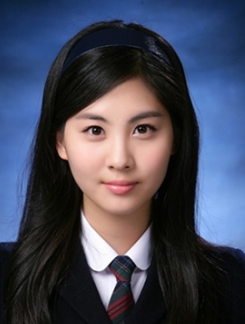 小陈 C++开发工程师